INDICAÇÃO Nº.  2210/10 “Realização do serviço de Detetização na zona leste do município”INDICA ao Senhor Prefeito Municipal, na forma regimental, determinar ao setor competente que tome providências quanto à Realização do serviço de Detetização na zona leste do município.Justificativa:Vários Munícipes procuraram este vereador cobrando providências no sentido de proceder à detetização em todo o município, pois, o município está com proliferação de carrapatos, baratas e ratos em vários pontos da cidade necessitando com urgência do serviço. Plenário “Dr. Tancredo Neves”, em 23 de julho de 2010.FABIANO W. RUIZ MARTINEZ“PINGUIM”-Vereador Líder -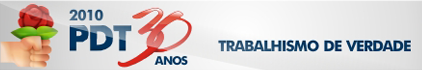 